Mozart Piano Sonata K333Piano: Alex TchernakovaTimingsContent and notes5 minsIntroductions and context of set workSLIDE ONE5 mins1784 publication - 13th piano sonata of 18Written for the fortepiano and to be played by domestic playersFortepiano (loud-quiet)Delicate and subtle it enabled the player to control the weighting of the fingers and balance the melody and accompanimentEven quavers could be light and fluid in lh while ornaments could be beautifully weighted in the rhNarrow range for confined pitch range; much of lh is in treble clef8 minsPerformance of first movement (without repeats) *8 minsThank you8 minsThe ContextSLIDE TWO8 minsTypical of the classical period a ‘style galant’ Elegance - Form - SymmetryExam question possibility (10 marks)Use of fortepianoMelody dominated homophonyBroken chord accompaniment at start               *Alberti bass bar 71                                                  *Pick a bar of Alberti bass you’d like to hearClear harmonic progressions with regular cadencesSLIDE THREE     * play bars 1-4 in reduction then as original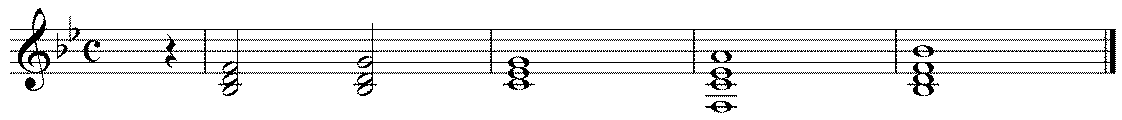                            I                VIb               II                        V7  (dom 7)        IFunctional chords and keys (related)Cadential 64 (Ic-V-I) in 57-59   *Periodic phrasing, note opening is 4 bars then six!2 minsSonata Form and the subjectsSLIDE FOUR2 minsMozart uses this to control his sections and provide perfect balance and symmetry. Brief S Form overview.  Harmonically functional. Exposition            First and Second subject in related keys (Bb then F - functional) *SLIDE FIVEFirst subjectStarting appoggiatura Elegant with broken chords in lh and scalic movement in rh       * bars 1-8Fingerprints of second subjectAnnounces arrival with a grand chord in F    Syncopated* second sub10 minsThe core melodies 10 minsSonata form allows Mozart to explore a range of melodic ideas, unlike some monothematic compositions of Haydn.This profusion of melodies is important and melody is the driving force behind this workCharacterised by the distinctive conjunct scales * 6-10Sequences (extend melodies) *bars 27-28Appoggiaturas and APNs. Diatonic with a little chromaticism for colour * 39-50Trills, ornamental in character    Stability provided by functional harmony: Circle of fifths *47-48Pedal notes * 57-595 minsDevelopment SectionSLIDE SIX AND SEVEN5 minsUse of chords and development of motifs from subjects. Immediately you hear the first subject extended with a sequence *3 quavers at end of bar 1 are developed in bars 66, 67, and 69 * 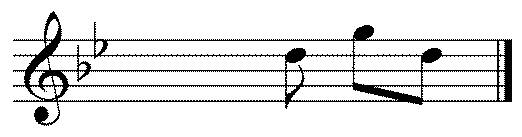 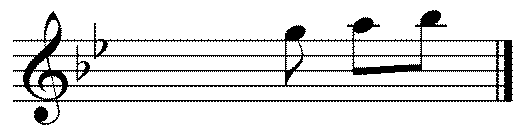 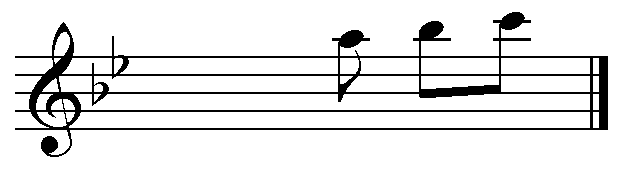 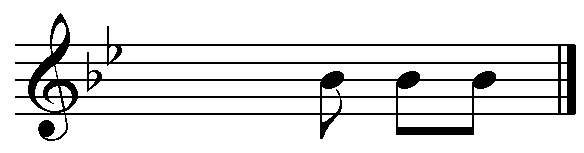  intervallic aug bar 79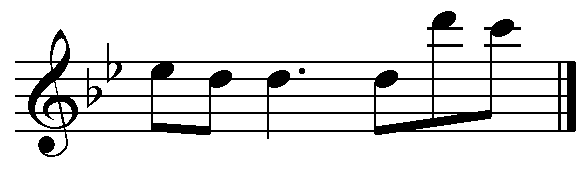 Another set of examples if time (on slide seven)After a perfect cadence in bar 70 there is a dramatic move to F minor (dom minor)Then an exciting move through C minor and Eb minor (dark)Bar 87 focus around F dom 7th as a dominant pedal for return to Bb5 minsRecapitulation5 minsSecond subject returns in the tonic key to add a sense of overall balance and symmetry *Circle of Fifths from bar 47-48 * extended bar 143-146 *Long pedal note bar 159Then after a little chromatic colour and an d an elegant turn it finshes with a perfect cadence20 minsPerformance of the piano sonata20 minsThank yousSLIDE EIGHT